Белорусский государственный университет информатики и радиоэлектроники                                           Лабораторная работа № 3                                                  Вариант № 13Минск 2012Условие задачи: 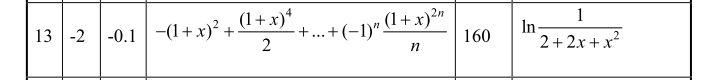 Блок-схема алгоритма:Код программы:#include <iostream.h>#include <iomanip.h>#include <math.h>int main(){	double a,b,h,x,y,s,p,p1;	int n,i;	cout<<"Vvedite a,b,h,n"<<endl;	cin>>a>>b>>h>>n;	x=a;	do	{		s=0;		p=1;		for (i=1; i<=n; i++)		{p1=pow((1+x), 2*i);			p*=-p1/i;y=log(1/(2+2*x+(pow(x,2))));			s=s+p;		}		cout<<setw(15)<<x<<setw(15)<<y<<setw(15)<<s<<endl;		x+=h;	}	while (x<=b-a/10);	cout<<endl;	return 0;     }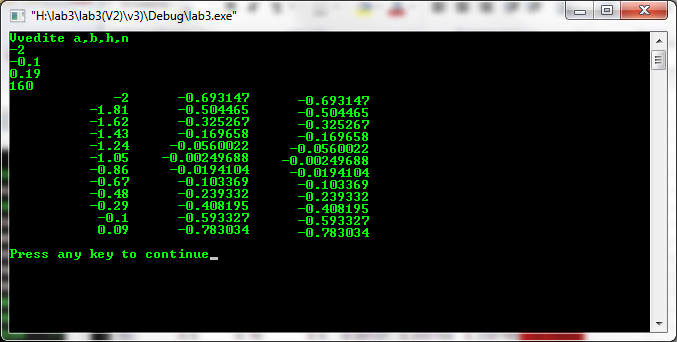 Вывод: Лабораторная работа показала как происходит работа с циклами исходя из условий задачи.